The Mechanics of Ancient GreeceDesign Technolgy Project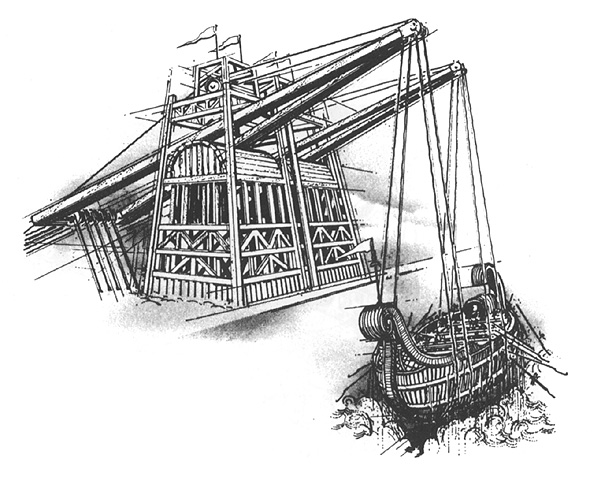 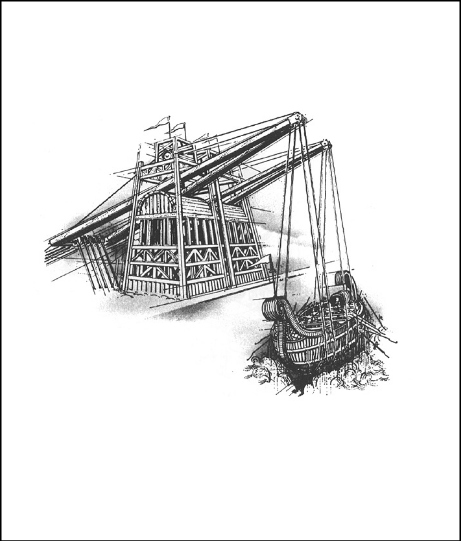 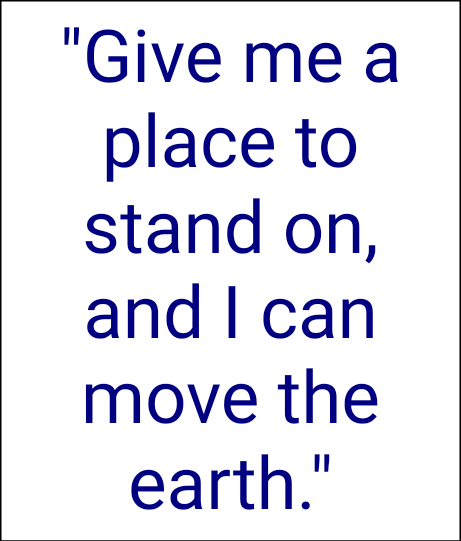 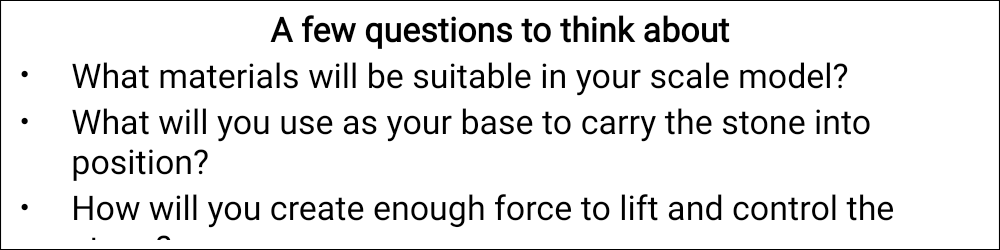 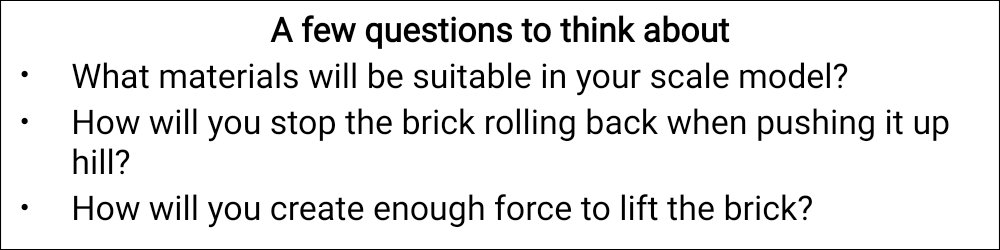 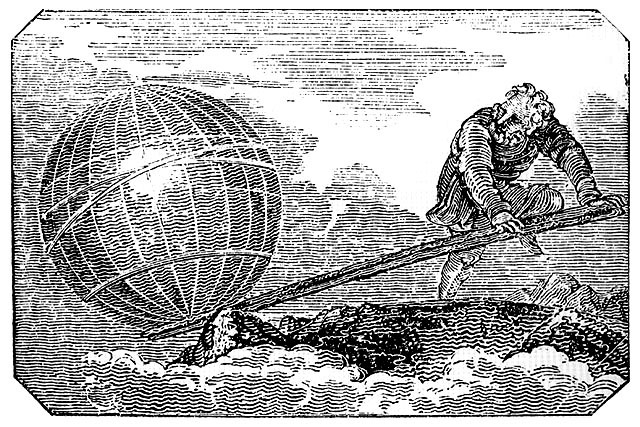 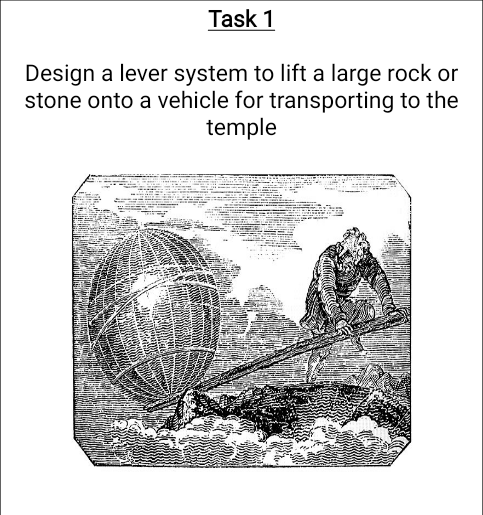 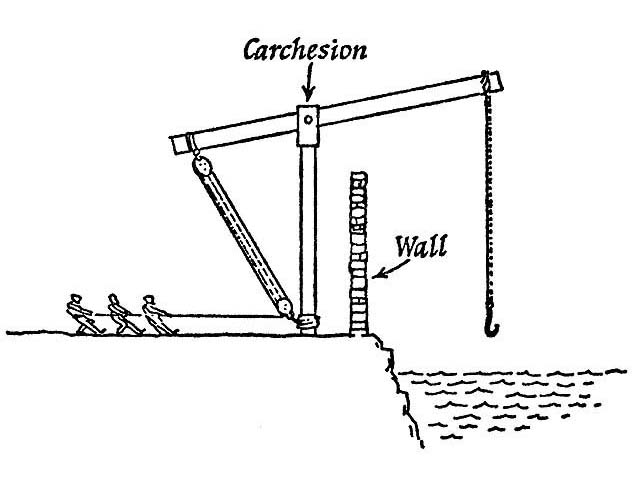 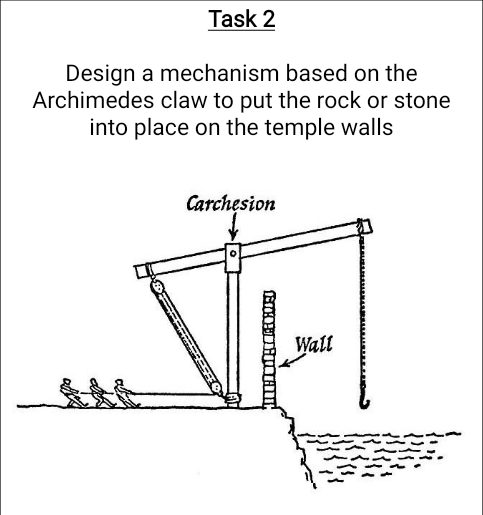 